ПРОТОКОЛ № _____Доп. Вр.                    в пользу                                           Серия 11-метровых                    в пользу                                            Подпись судьи : _____________________ /_________________________ /ПредупрежденияУдаленияПредставитель принимающей команды: ______________________ / _____________________ Представитель команды гостей: _____________________ / _________________________ Замечания по проведению игры ______________________________________________________________________________________________________________________________________________________________________________________________________________________________________________________________________________________________________________________________________________________________________________________________________________________________________________________________________________________________________________________________Травматические случаи (минута, команда, фамилия, имя, номер, характер повреждения, причины, предварительный диагноз, оказанная помощь): _________________________________________________________________________________________________________________________________________________________________________________________________________________________________________________________________________________________________________________________________________________________________________________________________________________________________________Подпись судьи:   _____________________ / _________________________Представитель команды: ______    __________________  подпись: ___________________    (Фамилия, И.О.)Представитель команды: _________    _____________ __ подпись: ______________________                                                             (Фамилия, И.О.)Лист травматических случаевТравматические случаи (минута, команда, фамилия, имя, номер, характер повреждения, причины, предварительный диагноз, оказанная помощь)_______________________________________________________________________________________________________________________________________________________________________________________________________________________________________________________________________________________________________________________________________________________________________________________________________________________________________________________________________________________________________________________________________________________________________________________________________________________________________________________________________________________________________________________________________________________________________________________________________________________________________________________________________________________________________________________________________________________________________________________________________________________________________________________________________________________________________________________________________________________________________________________________________________________________________________________________________________________________________________________________________________________________________________________________________________________________________________________________________________________________________________Подпись судьи : _________________________ /________________________/ 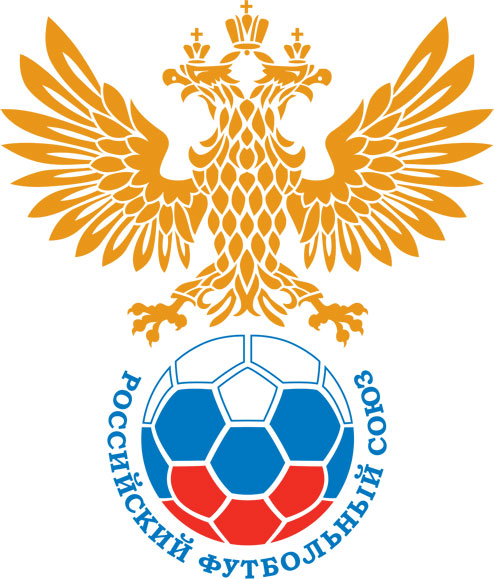 РОССИЙСКИЙ ФУТБОЛЬНЫЙ СОЮЗМАОО СФФ «Центр»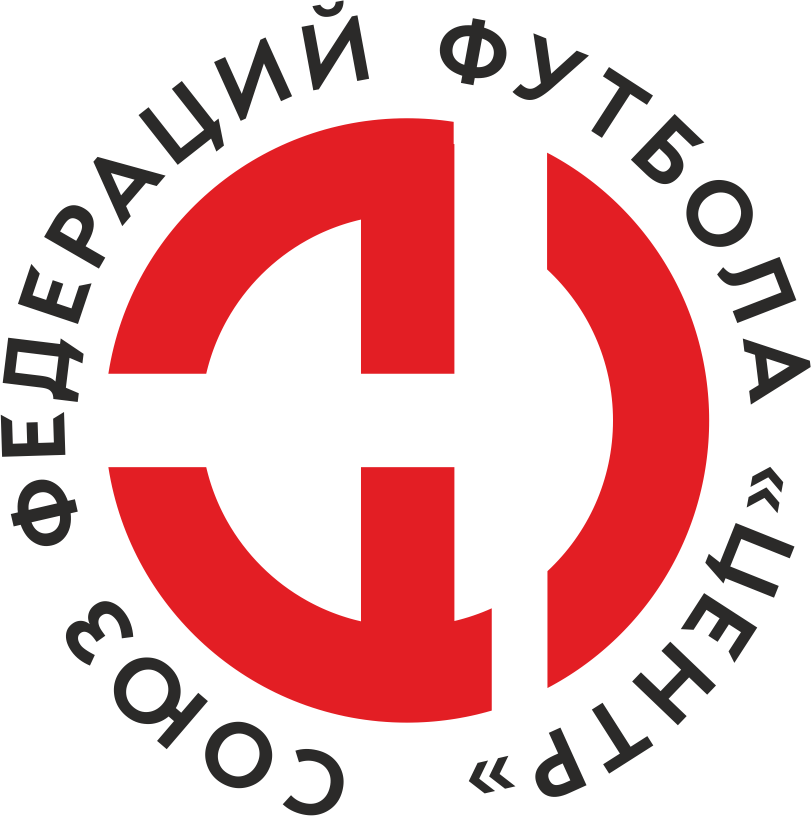    Первенство России по футболу среди команд III дивизиона, зона «Центр» _____ финала Кубка России по футболу среди команд III дивизиона, зона «Центр»Стадион «Старт» (Нововоронеж)Дата:12 августа 2023Атом (Нововоронеж)Атом (Нововоронеж)Атом (Нововоронеж)Атом (Нововоронеж)Академия футбола (Тамбов)Академия футбола (Тамбов)команда хозяевкоманда хозяевкоманда хозяевкоманда хозяевкоманда гостейкоманда гостейНачало:17:00Освещение:ЕстественноеЕстественноеКоличество зрителей:200Результат:3:0в пользуАтом (Нововоронеж)1 тайм:1:0в пользув пользу Атом (Нововоронеж)Судья:Уткин Денис  (Волгоград)кат.3 кат.1 помощник:Ершов Максим (Волгоград)кат.2 кат.2 помощник:Чуриков Александр (Волгоград)кат.3 кат.Резервный судья:Резервный судья:Ялунин Олег Дмитриевич (Воронеж)кат.1 кат.Инспектор:Мерцалов Андрей Викторович (Орёл)Мерцалов Андрей Викторович (Орёл)Мерцалов Андрей Викторович (Орёл)Мерцалов Андрей Викторович (Орёл)Делегат:СчетИмя, фамилияКомандаМинута, на которой забит мячМинута, на которой забит мячМинута, на которой забит мячСчетИмя, фамилияКомандаС игрыС 11 метровАвтогол1:0Антон МамонтовАтом (Нововоронеж)112:0Сергей КолпаковАтом (Нововоронеж)563:0Дмитрий СапельниковАтом (Нововоронеж)81Мин                 Имя, фамилия                          КомандаОснованиеРОССИЙСКИЙ ФУТБОЛЬНЫЙ СОЮЗМАОО СФФ «Центр»РОССИЙСКИЙ ФУТБОЛЬНЫЙ СОЮЗМАОО СФФ «Центр»РОССИЙСКИЙ ФУТБОЛЬНЫЙ СОЮЗМАОО СФФ «Центр»РОССИЙСКИЙ ФУТБОЛЬНЫЙ СОЮЗМАОО СФФ «Центр»РОССИЙСКИЙ ФУТБОЛЬНЫЙ СОЮЗМАОО СФФ «Центр»РОССИЙСКИЙ ФУТБОЛЬНЫЙ СОЮЗМАОО СФФ «Центр»Приложение к протоколу №Приложение к протоколу №Приложение к протоколу №Приложение к протоколу №Дата:12 августа 202312 августа 202312 августа 202312 августа 202312 августа 2023Команда:Команда:Атом (Нововоронеж)Атом (Нововоронеж)Атом (Нововоронеж)Атом (Нововоронеж)Атом (Нововоронеж)Атом (Нововоронеж)Игроки основного составаИгроки основного составаЦвет футболок: Синие       Цвет гетр: СиниеЦвет футболок: Синие       Цвет гетр: СиниеЦвет футболок: Синие       Цвет гетр: СиниеЦвет футболок: Синие       Цвет гетр: СиниеНЛ – нелюбительНЛОВ – нелюбитель,ограничение возраста НЛ – нелюбительНЛОВ – нелюбитель,ограничение возраста Номер игрокаЗаполняется печатными буквамиЗаполняется печатными буквамиЗаполняется печатными буквамиНЛ – нелюбительНЛОВ – нелюбитель,ограничение возраста НЛ – нелюбительНЛОВ – нелюбитель,ограничение возраста Номер игрокаИмя, фамилияИмя, фамилияИмя, фамилия1Дмитрий Селезнев Дмитрий Селезнев Дмитрий Селезнев 21Владимир Мезинов  Владимир Мезинов  Владимир Мезинов  17Денис Якунин  (к)Денис Якунин  (к)Денис Якунин  (к)52Виталий Запрудских Виталий Запрудских Виталий Запрудских 69Сергей Немченко Сергей Немченко Сергей Немченко 22Игорь Шестаков Игорь Шестаков Игорь Шестаков 77Александр Акулов Александр Акулов Александр Акулов 6Дмитрий Качуренко Дмитрий Качуренко Дмитрий Качуренко 9Антон Мамонтов Антон Мамонтов Антон Мамонтов 11Дмитрий Сапельников Дмитрий Сапельников Дмитрий Сапельников 10Сергей Колпаков Сергей Колпаков Сергей Колпаков Запасные игроки Запасные игроки Запасные игроки Запасные игроки Запасные игроки Запасные игроки 48Илья ОдиноковИлья ОдиноковИлья Одиноков8Данила РомановДанила РомановДанила Романов54Владислав ЗакиркоВладислав ЗакиркоВладислав Закирко23Борис ТрифоновБорис ТрифоновБорис Трифонов36Даниил БатищевДаниил БатищевДаниил Батищев7Егор ПашковЕгор ПашковЕгор Пашков15Ярослав НиколаевЯрослав НиколаевЯрослав Николаев98Руслан КовалёвРуслан КовалёвРуслан Ковалёв2Никита МельниковНикита МельниковНикита МельниковТренерский состав и персонал Тренерский состав и персонал Фамилия, имя, отчествоФамилия, имя, отчествоДолжностьДолжностьТренерский состав и персонал Тренерский состав и персонал 1Александр Владимирович КуртеянГлавный тренерГлавный тренерТренерский состав и персонал Тренерский состав и персонал 2Константин Петрович ЛепёхинТренерТренер3Сергей Сергеевич ПанинНачальник командыНачальник команды4567ЗаменаЗаменаВместоВместоВместоВышелВышелВышелВышелМинМинСудья: _________________________Судья: _________________________Судья: _________________________11Антон МамонтовАнтон МамонтовАнтон МамонтовБорис ТрифоновБорис ТрифоновБорис ТрифоновБорис Трифонов545422Дмитрий КачуренкоДмитрий КачуренкоДмитрий КачуренкоДанила РомановДанила РомановДанила РомановДанила Романов6565Подпись Судьи: _________________Подпись Судьи: _________________Подпись Судьи: _________________33Александр АкуловАлександр АкуловАлександр АкуловЕгор ПашковЕгор ПашковЕгор ПашковЕгор Пашков7272Подпись Судьи: _________________Подпись Судьи: _________________Подпись Судьи: _________________44Владимир Мезинов Владимир Мезинов Владимир Мезинов Никита МельниковНикита МельниковНикита МельниковНикита Мельников858555Виталий ЗапрудскихВиталий ЗапрудскихВиталий ЗапрудскихВладислав ЗакиркоВладислав ЗакиркоВладислав ЗакиркоВладислав Закирко858566Сергей КолпаковСергей КолпаковСергей КолпаковДаниил БатищевДаниил БатищевДаниил БатищевДаниил Батищев888877        РОССИЙСКИЙ ФУТБОЛЬНЫЙ СОЮЗМАОО СФФ «Центр»        РОССИЙСКИЙ ФУТБОЛЬНЫЙ СОЮЗМАОО СФФ «Центр»        РОССИЙСКИЙ ФУТБОЛЬНЫЙ СОЮЗМАОО СФФ «Центр»        РОССИЙСКИЙ ФУТБОЛЬНЫЙ СОЮЗМАОО СФФ «Центр»        РОССИЙСКИЙ ФУТБОЛЬНЫЙ СОЮЗМАОО СФФ «Центр»        РОССИЙСКИЙ ФУТБОЛЬНЫЙ СОЮЗМАОО СФФ «Центр»        РОССИЙСКИЙ ФУТБОЛЬНЫЙ СОЮЗМАОО СФФ «Центр»        РОССИЙСКИЙ ФУТБОЛЬНЫЙ СОЮЗМАОО СФФ «Центр»        РОССИЙСКИЙ ФУТБОЛЬНЫЙ СОЮЗМАОО СФФ «Центр»Приложение к протоколу №Приложение к протоколу №Приложение к протоколу №Приложение к протоколу №Приложение к протоколу №Приложение к протоколу №Дата:Дата:12 августа 202312 августа 202312 августа 202312 августа 202312 августа 202312 августа 2023Команда:Команда:Команда:Академия футбола (Тамбов)Академия футбола (Тамбов)Академия футбола (Тамбов)Академия футбола (Тамбов)Академия футбола (Тамбов)Академия футбола (Тамбов)Академия футбола (Тамбов)Академия футбола (Тамбов)Академия футбола (Тамбов)Игроки основного составаИгроки основного составаЦвет футболок: Белые   Цвет гетр:  БелыеЦвет футболок: Белые   Цвет гетр:  БелыеЦвет футболок: Белые   Цвет гетр:  БелыеЦвет футболок: Белые   Цвет гетр:  БелыеНЛ – нелюбительНЛОВ – нелюбитель,ограничение возрастаНЛ – нелюбительНЛОВ – нелюбитель,ограничение возрастаНомер игрокаЗаполняется печатными буквамиЗаполняется печатными буквамиЗаполняется печатными буквамиНЛ – нелюбительНЛОВ – нелюбитель,ограничение возрастаНЛ – нелюбительНЛОВ – нелюбитель,ограничение возрастаНомер игрокаИмя, фамилияИмя, фамилияИмя, фамилия16Николай Славин Николай Славин Николай Славин 2Владислав Павельев (к)Владислав Павельев (к)Владислав Павельев (к)3Денис Черемисин Денис Черемисин Денис Черемисин 4Алексей Дубинин Алексей Дубинин Алексей Дубинин 6Илья Лосев Илья Лосев Илья Лосев 78Всеволод Алексеев Всеволод Алексеев Всеволод Алексеев 11Денис Самойлов Денис Самойлов Денис Самойлов 36Александр Новиков Александр Новиков Александр Новиков 8Владислав Конырев Владислав Конырев Владислав Конырев 19Егор Стебеньков Егор Стебеньков Егор Стебеньков 27Егор Пликин Егор Пликин Егор Пликин Запасные игроки Запасные игроки Запасные игроки Запасные игроки Запасные игроки Запасные игроки 12Сергей РыжиковСергей РыжиковСергей Рыжиков18Арсений ШиршовАрсений ШиршовАрсений Ширшов71Алексей КитаевАлексей КитаевАлексей Китаев21Аршам АзоянАршам АзоянАршам Азоян49Максим КолдашовМаксим КолдашовМаксим Колдашов58Алексей ПоповАлексей ПоповАлексей ПоповТренерский состав и персонал Тренерский состав и персонал Фамилия, имя, отчествоФамилия, имя, отчествоДолжностьДолжностьТренерский состав и персонал Тренерский состав и персонал 1Максим Александрович МысинГлавный тренерГлавный тренерТренерский состав и персонал Тренерский состав и персонал 2Вячеслав Вячеславович ГоляковНачальник командыНачальник команды34567Замена Замена ВместоВместоВышелМинСудья : ______________________Судья : ______________________11Всеволод АлексеевВсеволод АлексеевАрсений Ширшов6722Егор СтебеньковЕгор СтебеньковАлексей Китаев68Подпись Судьи : ______________Подпись Судьи : ______________Подпись Судьи : ______________33Егор ПликинЕгор ПликинАршам Азоян77Подпись Судьи : ______________Подпись Судьи : ______________Подпись Судьи : ______________44Николай СлавинНиколай СлавинСергей Рыжиков82556677        РОССИЙСКИЙ ФУТБОЛЬНЫЙ СОЮЗМАОО СФФ «Центр»        РОССИЙСКИЙ ФУТБОЛЬНЫЙ СОЮЗМАОО СФФ «Центр»        РОССИЙСКИЙ ФУТБОЛЬНЫЙ СОЮЗМАОО СФФ «Центр»        РОССИЙСКИЙ ФУТБОЛЬНЫЙ СОЮЗМАОО СФФ «Центр»   Первенство России по футболу среди футбольных команд III дивизиона, зона «Центр» _____ финала Кубка России по футболу среди футбольных команд III дивизиона, зона «Центр»       Приложение к протоколу №Дата:12 августа 2023Атом (Нововоронеж)Академия футбола (Тамбов)команда хозяевкоманда гостей